Комитет по программе и бюджетуДвадцать четвертая сессияЖенева, 14 – 18 сентября 2015 г.ЗАКЛЮЧИТЕЛЬНЫЙ ОТЧЕТ О ХОДЕ ОСУЩЕСТВЛЕНИЯ ПРОЕКТА КАПИТАЛОВЛОЖЕНИЙ В ИНФОРМАЦИОННО-КОММУНИКАЦИОННЫЕ ТЕХНОЛОГИИ (ИКТ)подготовлен СекретариатомСПРАВОЧНАЯ ИНФОРМАЦИЯНа своей сорок девятой серии заседаний (26 сентября – 5 октября 2011 г.) Ассамблеи государств-членов ВОИС одобрили предложение о капиталовложениях для финансирования некоторых видов деятельности в области информационно-коммуникационных технологий (ИКТ) (документ A/49/7).Эта деятельность включает:приобретение информационно-коммуникационных технологий (ИКТ) для нового конференц-зала (НКЗ), прилегающих к нему залов заседаний и других залов заседаний в помещениях ВОИС;замена устаревшей АТС Nortel Meridian;  изамена настольных компьютеров.На своей двадцать первой сессии (9 - 13 сентября 2013 г.) Комитет по программе и бюджету (КПБ) получил обновленную информацию о ходе осуществления этого проекта (документы WO/PBC/21/14 и WO/PBC/22/18).  Было отмечено, что замена устаревшей АТС Nortel Meridian была завершена и все поставленные в этой связи основные задачи были достигнуты.Установка оборудования МКТ для нового конференц-зала (НКЗ) и прилегающих к нему залов заседаний была завершена к открытию нового конференц-зала.  Дополнительные работы по объединению сетей WiFi и аудиовизуального оборудования в других залах заседаний, как ожидается, будут полностью завершены к концу 2015 г.Предусмотренная программой деятельность, связанная с заменой устаревших настольных компьютеров, включая системы программного обеспечения, была завершена к концу 2013 г.  Таким образом, с осуществлением последнего платежа, запланированного на ноябрь 2015 г., данная деятельность будет полностью завершена к концу 2015 г. резюме Ожидается, что вся деятельность по проекту будет полностью завершена к концу 2015 г.  Проект будет реализован в запланированных объемах;  все основные задачи будут достигнуты в соответствии с первоначальными планами.  Несмотря на некоторые расхождения между фактическими расходами и утвержденным бюджетом для некоторых видов деятельности, расходы по проекту в целом оставались в пределах утвержденных ассигнований.  В приводимой ниже таблице содержатся краткие сведения об использовании бюджетных средств, в том числе о сохраняющемся в 2015 г. обременении. После окончательной выверки финансовых проводок сумма остатка средств резерва на цели проекта должна составить приблизительно 186 638 шв. франков.Предлагается следующий пункт решения.9.	Комитет по программе и бюджету рекомендовал Ассамблеям государств – членов ВОИС и Союзов, каждой в той степени, в какой это ее касается:(i)	принять к сведению содержание документа WO/PBC/24/15;  и(ii)	утвердить закрытие проекта капиталовложений в информационно-коммуникационные технологии.[Конец документа]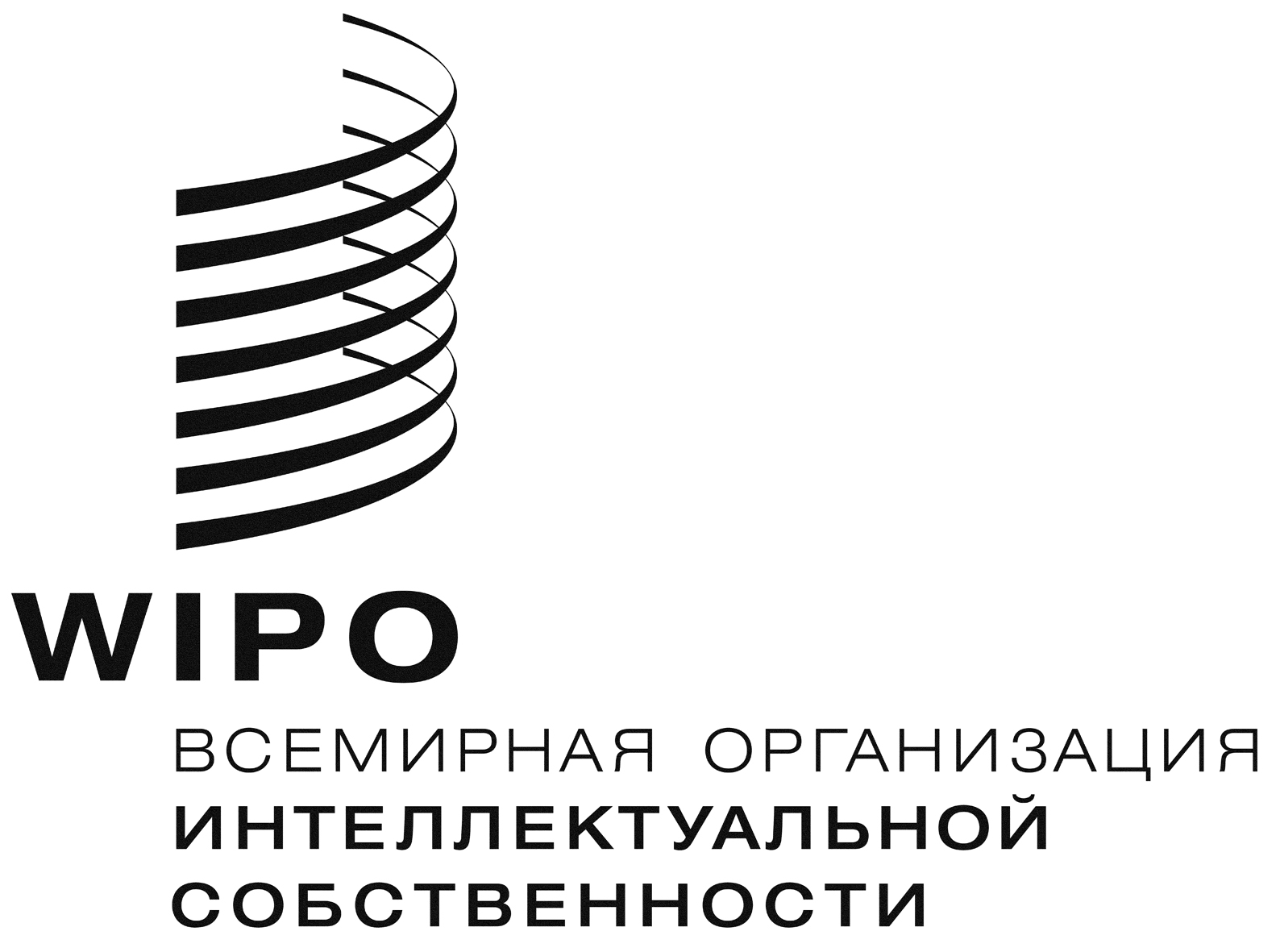 Rwo/pbc/24/15    wo/pbc/24/15    wo/pbc/24/15    оригинал: английский  оригинал: английский  оригинал: английский  дата:  9 июля 2015 г.  дата:  9 июля 2015 г.  дата:  9 июля 2015 г.  Кат.ОписаниеУтвержденный бюджет 
(в шв. франках)Фактические расходы
(в шв. франках) Сохраняющееся обременение
(в шв. франках)Общие оценочные расходы(в шв. франках)1.Оборудование ИКТ для нового конференц-зала (НКЗ), прилегающих к нему залов заседаний и других залов заседаний в помещениях ВОИССетевые переключатели для подсоединения свыше 900 АРМ, точек доступа WiFi, системы мобильной связи UMTS и т.д.450 000368 25580 000448 255IP-телефоны и связанная с ними инфраструктура ИТ 30 00033 45033 450Оборудование видеоконференц-связи для дистанционных презентаций, цифровой записи, сетевого вещания, видео по запросу, ввода субтитров и т.д.600 000304 921327 169632 090Всего1 080 000706 626407 1691 113 7952.Замена устаревшей АТС Nortel MeridianУстановка аппаратуры и программных средств для IP-телефонной связи в существующих зданиях ВОИС850 000778 574778 574Услуги по установке и вводу в действие250 00019 06219 062Всего1 100 000797 636797 6363.Замена платформы настольных компьютеровЗамена аппаратуры2 100 0001 657 1941 657 194Обновление программного обеспечения450 000777 136396 1971 173 333Услуги по установке и вводу в действие450 000251 404251 404Всего3 000 0002 685 734396 1973 081 931Итого5 180 0004 189 996803 3664 993 362